Temat: Dodawanie i odejmowanie ułamków różnych mianownikach. Zapisz lekcja, temat, obejrzyj link z tłumaczeniem. Przykład ! Aby dodać lub odjąć ułamki o różnych mianownikach, należy sprowadzić ułamki do   wspólnego mianownika wg sposobu poniżej, a następnie dodać lub odjąć ułamki.Sprowadzanie  dwóch ułamki  o różnych mianownikach do wspólnego mianownika:Należy sprawdzić czy mianownik większy nie dzieli się przez mniejszy np. mamy ½ +¼ wspólnym mianownikiem jest 4, gdyż 4 dzieli się przez 2Należy pomnożyć mianowniki ułamków przez siebie. W przykładzie poniżej 3*5 to 15, 15 jest wspólnym mianownikiem, 15 dzielimy przez mianownik pierwszego ułamka czyli 3 otrzymujemy 5, 5 mnożymy przez licznik pierwszego ułamka czyli 2,  otrzymujemy 10/15Następnie 15 dzielimy przez mianownik pierwszego ułamka czyli 5 otrzymujemy 3, 3 mnożymy przez licznik drugiego ułamka 1, 3*1 to 3, otrzymujemy 3/15. Odejmujemy 10/15-3/15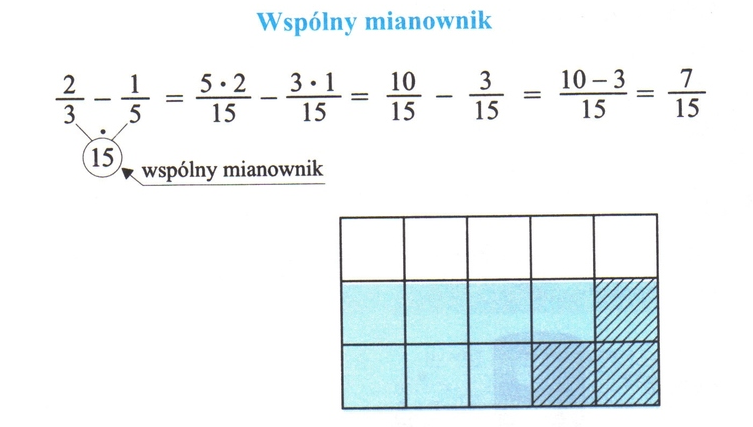 zadanie1.  Sprowadź ułamki do wspólnego mianownika i dodaj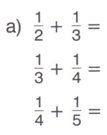 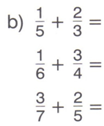 Zadanie2 Sprowadź do wspólnego mianownika i odejmij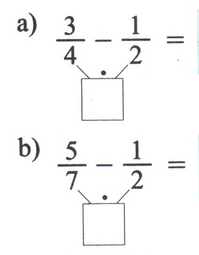 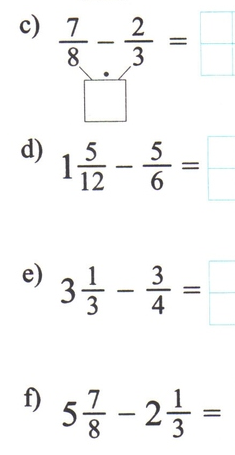 